     Court of Chief Commissioner for Persons with Disabilities                   Ministry of Social Justice & Empowerment Department of Empowerment of Persons with DisabilitiesCase No.: 3966/1022/2014	Dated: 28.10.2015Dispatch No	ToShri P. Gabriel John<Email: pgabrieljohn@gmail.com>Sub: Your Complaint dated 26.03.2015 regarding your transferSir,Please find enclosed a copy of reply received from the Deputy GeneralManager (HR OPS), Bank of Baroda, Reservation Cell, HRM Division, BarodaHouse. Mandvi. Baroda - 390 006 vide letter no. HQ;HRM:RES:107: f-64/148 dated 24/25.07.2015 interning this Court that you have been relieved from Coimbatore (Main Branch) on 11.06.2015 for reporting to Madurai Regional Office for your further placement.As your grievance has been redressed, no further intervention is required in the matter and the case is closed from this side.Encl.: As abovew.r.t. your letter no. HO:HRM:RES:                                   107.F-64/148 dated 24/25.07.2015for informationThe Deputy Chief Commissioner,Court of Chief Commissioner for PWDs Ministry of Social Justice & Empowerment Department of Empowerment of PWDs                                                                                                        Sarojini House,6 BhagwanDass Road ,                                                                                         New Delhi-110 001Dear Sir,Re : Representation regarding Posting/Transfer: Mr.GabrielJohn. Probationary OfficerWe request reference to your letter dated 13.05.2015 in the captioned matter. In this connection, we send herewith our comments in the matter as under:Mr.P.Gabriel John has been appointed as probationary Officer in our bank's service on 12.06.2014. On completion of his On-boarding Training, he has reported to our Coimbatore Region on 26.08.2014 and since then he was posted at our Coimbatore (Main) Branch.The Erstwhile Tamilnadu Region was bifurcated into two Regions, viz.Coimbatore Region and Madurai region w.e.f. 23.01.2015. The Madurai Region Office was temporarily functioning at Coimbatore.Considering the genuine problems which are being faced by Mr.John, it had been decided to transfer him to Madurai City on compassionate grounds andCommunicated to our Coimbatore (Main) Branch Vide LetterNo.RO:CBE:HRM:51:425 dated 23.01.2015. However his relieving was subject to shifting of Madurai Regional Office to Madurai andcommencing of itsOperations.Subsequently, our Madurai Regional Office has now shifted from Coimbatore to Madurai City and has started its operations on 11.06.2015.	On the same day Mr.John has been relieved from Coimbatore main Branch. i.e. on 11.06.2015 for reporting to Madurai Regional Office, for his further'placement!.This is for your information please.Yours faithfully,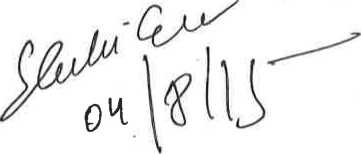 (R.NJani)Deputy General Manager (HR OPS) ^Head Office : RESERVATION CELL, HRM Division, Baroda House, Mandvi, Baroda - 390 006, INDIA Tel.: 91 265 2517812, 2517321 Fax : 91 265 2517813, 2515659 Email :sct,ho@bankofbaroda.com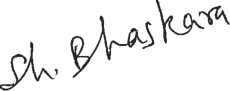 